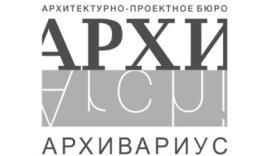 ООО «Архивариус»Челябинская обл., г. Магнитогорск, пр. Металлургов, д. 12archivar.ru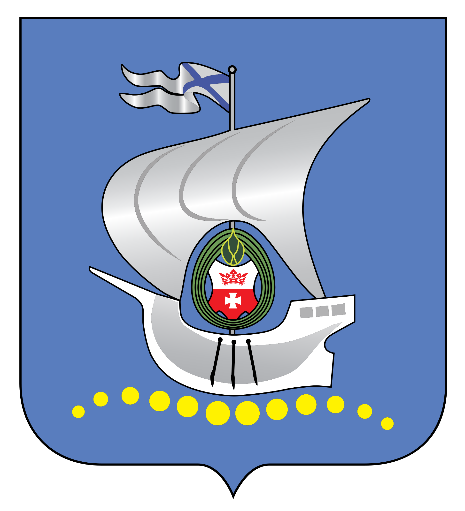 Проект планировки территории с проектом межевания в его составе в границах ул. А. Суворова (район ул. Немировича - Данченко - ул. Качалова) в городе КалининградеТом III. Раздел 2ПРОЕКТ МЕЖЕВАНИЯ ТЕРРИТОРИИОсновная часть проектаТекстовая частьШифр: А-36.1185-21 ПМТ.ТЧ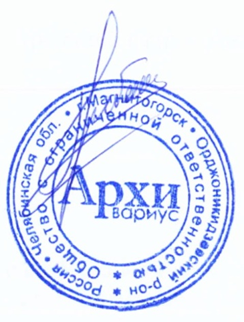 Заказчик: Комитет городского развития и цифровизации администрации городского округа «Город Калининград»Директор ООО «Архивариус»                                                                               К.Н. ГребенщиковМагнитогорск - Калининград, 2021 гСОСТАВ ПРОЕКТАЗапись главного архитектораНастоящий проект разработан с соблюдением действующего законодательства в области архитектурной деятельности и градостроительства, техническими регламентами и санитарно-эпидемиологическими нормами.Проект межевания соответствует требованиям гл.5 Градостроительного кодекса Российской Федерации от 29.12.2004 №190-ФЗ.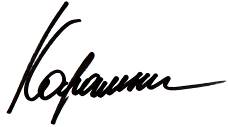 Главный архитектор проекта   _________________  Д.Р. КаримоваСостав участников проектаСОДЕРЖАНИЕВВЕДЕНИЕ	61. ПЕРЕЧЕНЬ И СВЕДЕНИЯ О ПЛОЩАДИ ОБРАЗУЕМЫХ ЗЕМЕЛЬНЫХ УЧАСТКОВ, В ТОМ ЧИСЛЕ ВОЗМОЖНЫЕ СПОСОБЫ ИХ ОБРАЗОВАНИЯ	82. ПЕРЕЧЕНЬ И СВЕДЕНИЯ О ПЛОЩАДИ ОБРАЗУЕМЫХ ЗЕМЕЛЬНЫХ УЧАСТКОВ, КОТОРЫЕ БУДУТ ОТНЕСЕНЫ К ТЕРРИТОРИЯМ ОБЩЕГО ПОЛЬЗОВАНИЯ ИЛИ ИМУЩЕСТВУ ОБЩЕГО ПОЛЬЗОВАНИЯ, В ТОМ ЧИСЛЕ В ОТНОШЕНИИ КОТОРЫХ ПРЕДПОЛАГАЮТСЯ РЕЗЕРВИРОВАНИЕ И (ИЛИ) ИЗЪЯТИЕ ДЛЯ ГОСУДАРСТВЕННЫХ ИЛИ МУНИЦИПАЛЬНЫХ НУЖД	173. ВИД РАЗРЕШЕННОГО ИСПОЛЬЗОВАНИЯ ОБРАЗУЕМЫХ ЗЕМЕЛЬНЫХ УЧАСТКОВ В СООТВЕТСТВИИ С ПРОЕКТОМ ПЛАНИРОВКИ ТЕРРИТОРИИ	184. ЦЕЛЕВОЕ НАЗНАЧЕНИЕ ЛЕСОВ, ВИД (ВИДЫ) РАЗРЕШЕННОГО ИСПОЛЬЗОВАНИЯ ЛЕСНОГО УЧАСТКА, КОЛИЧЕСТВЕННЫЕ И КАЧЕСТВЕННЫЕ ХАРАКТЕРИСТИКИ ЛЕСНОГО УЧАСТКА, СВЕДЕНИЯ О НАХОЖДЕНИИ ЛЕСНОГО УЧАСТКА В ГРАНИЦАХ ОСОБО ЗАЩИТНЫХ УЧАСТКОВ ЛЕСОВ (В СЛУЧАЕ, ЕСЛИ ПОДГОТОВКА ПРОЕКТА МЕЖЕВАНИЯ ТЕРРИТОРИИ ОСУЩЕСТВЛЯЕТСЯ В ЦЕЛЯХ ОПРЕДЕЛЕНИЯ МЕСТОПОЛОЖЕНИЯ ГРАНИЦ ОБРАЗУЕМЫХ И (ИЛИ) ИЗМЕНЯЕМЫХ ЛЕСНЫХ УЧАСТКОВ)	185. СВЕДЕНИЯ О ГРАНИЦАХ ТЕРРИТОРИИ, В ОТНОШЕНИИ КОТОРОЙ УТВЕРЖДЕН ПРОЕКТ МЕЖЕВАНИЯ	186. ПЕРЕЧЕНЬ КООРДИНАТ ХАРАКТЕРНЫХ ТОЧЕК ГРАНИЦ ОБРАЗУЕМЫХ КОНТУРОВ ЗЕМЕЛЬНЫХ УЧАСТКОВ	22Чертеж межевания территории	54Чертеж по обоснованию межевания территории	55ВВЕДЕНИЕПроект разработан ООО «Архивариус» по заказу Комитета городского развития и цифровизации администрации городского округа «Город Калининград» (муниципальный контракт от 09.06.2021г. №0335300000221000323) в соответствии с:- Градостроительным кодексом Российской Федерации от 29.12.2004 № 190-ФЗ;- Земельным Кодексом Российской Федерации от 25.10.2001 № 136-ФЗ; - Водным Кодексом Российской Федерации от 03.06.2006 № 74-ФЗ;- Лесным Кодексом Российской Федерации от 04.12.2006 № 200-ФЗ;- Федеральным законом от 06.10.2003 № 131-ФЗ «Об общих принципах организации местного самоуправления в Российской Федерации»;- Федеральным законом от 18.06.2001 № 78-ФЗ «О землеустройстве»;- Федеральным законом от 14.03.1995 № 33-ФЗ «Об особо охраняемых территориях»;- Федеральным законом от 25.06.2002 № 73-ФЗ «Об объектах культурного наследия, памятниках истории и культуры народов Российской Федерации»;- Федеральным законом от 30.03.1999 № 52-ФЗ «О санитарно-эпидемиологическом благополучии населения»;- Федеральным законом от 21.12.1994 № 68-ФЗ «О защите населения и территорий от чрезвычайных ситуаций природного и техногенного характера»;- Федеральным законом от 10.01.2002 № 7-ФЗ «Об охране окружающей среды»;- Федеральным законом от 21.12.1994 № 69-ФЗ «О пожарной безопасности»;- Федеральным законом от 24.07.2007 № 221-ФЗ «О кадастровой деятельности»;- СП 42.13330.2016 «Градостроительство. Планировка и застройка городских и сельских поселений»;- СанПиН 2.2.1/2.1.1.1200-03 «Санитарно-защитные зоны и санитарная классификация предприятий, сооружений и иных объектов»;- Действующим законодательством в области архитектурной деятельности и градостроительства, строительными и санитарно-эпидемиологическими нормами;- Приказом от 1.08.2014 г. № П/369 "О реализации информационного взаимодействия при ведении государственного кадастра недвижимости в электронном виде".При разработке документации по планировке территории использованы следующие материалы:1. Утвержденная градостроительная документация:- Региональные нормативы градостроительного проектирования в Калининградской области, утвержденные Постановлением Правительства Калининградской области от 18.09.2015г. №552 (далее РНГП);- Генеральный план муниципального образования «Городской округ «Город Калининград», утвержденный решением городского Совета депутатов Калининграда от 06.07.2016 № 225 (в ред. Постановления Правительства Калининградской области от 05.08 2021 г. №474) (далее ГП);- Правила землепользования и застройки городского округа «Город Калининград», утвержденные решением городского Совета депутатов Калининграда от 25.12.2017 № 339 (в ред. Постановления Правительства Калининградской области от 28.01.2022 г. №39) (далее ПЗЗ);- Местные нормативы градостроительного проектирования городского округа «Город Калининград», утвержденные решением городского Совета депутатов Калининграда от 26.12.2016 № 432 (далее МНГП);2. Исходные данные, размещенные в публичном доступе, в т.ч. сведения цифрового дежурного плана города и действующих красных линиях;3. Техническое задание на выполнение работ по подготовке проекта планировки территории с проектом межевания в его составе в границах ул. А. Суворова (район ул. Немировича - Данченко - ул. Качалова) в г. Калининграде (приложение №1 к муниципальному контракту от 09.06.2021г. №0335300000221000323);4. Границы соседних землевладений, отводов участков под все виды использования сформированы на основании кадастрового плана территории (выписка из государственного кадастра недвижимости), предоставленного филиалом федерального государственного бюджетного учреждения «Федеральная кадастровая палата Федеральной службы государственной регистрации, кадастра и картографии» по Калининградской области.Подготовка графической части документации по планировке территории осуществляется:1) в соответствии с системой координат, используемой для ведения Единого государственного реестра недвижимости (МСК-39);2) с использованием цифрового топографического плана М 1:500, соответствующего действительному состоянию местности на момент разработки проекта.1. ПЕРЕЧЕНЬ И СВЕДЕНИЯ О ПЛОЩАДИ ОБРАЗУЕМЫХ ЗЕМЕЛЬНЫХ УЧАСТКОВ, В ТОМ ЧИСЛЕ ВОЗМОЖНЫЕ СПОСОБЫ ИХ ОБРАЗОВАНИЯТаблица 1Примечания:1) Категория земель – земли населенных пунктов.2)* Исходный вид разрешенного использования "Деловое управление" земельного участка с кадастровым номером 39:15:150705:690 изменен на "Объекты культурно-досуговой деятельности" код 3.6.1 при образовании земельного участка с условным номером :ЗУ99 с учетом фактического использования территории (библиотека).2. ПЕРЕЧЕНЬ И СВЕДЕНИЯ О ПЛОЩАДИ ОБРАЗУЕМЫХ ЗЕМЕЛЬНЫХ УЧАСТКОВ, КОТОРЫЕ БУДУТ ОТНЕСЕНЫ К ТЕРРИТОРИЯМ ОБЩЕГО ПОЛЬЗОВАНИЯ ИЛИ ИМУЩЕСТВУ ОБЩЕГО ПОЛЬЗОВАНИЯ, В ТОМ ЧИСЛЕ В ОТНОШЕНИИ КОТОРЫХ ПРЕДПОЛАГАЮТСЯ РЕЗЕРВИРОВАНИЕ И (ИЛИ) ИЗЪЯТИЕ ДЛЯ ГОСУДАРСТВЕННЫХ ИЛИ МУНИЦИПАЛЬНЫХ НУЖДПеречень и сведения о площади образуемых земельных участков, которые будут отнесены к территориям общего пользования, в том числе в отношении которых предполагается изъятие для муниципальных нуждТаблица 2Таблица 3Перечень и сведения о площади изымаемых земельных участков для муниципальных нужд3. ВИД РАЗРЕШЕННОГО ИСПОЛЬЗОВАНИЯ ОБРАЗУЕМЫХ ЗЕМЕЛЬНЫХ УЧАСТКОВ В СООТВЕТСТВИИ С ПРОЕКТОМ ПЛАНИРОВКИ ТЕРРИТОРИИВиды разрешённого использования земельных участков указаны в таблице №1 (столбец №5) и в таблице №2 (столбец №3). 4. ЦЕЛЕВОЕ НАЗНАЧЕНИЕ ЛЕСОВ, ВИД (ВИДЫ) РАЗРЕШЕННОГО ИСПОЛЬЗОВАНИЯ ЛЕСНОГО УЧАСТКА, КОЛИЧЕСТВЕННЫЕ И КАЧЕСТВЕННЫЕ ХАРАКТЕРИСТИКИ ЛЕСНОГО УЧАСТКА, СВЕДЕНИЯ О НАХОЖДЕНИИ ЛЕСНОГО УЧАСТКА В ГРАНИЦАХ ОСОБО ЗАЩИТНЫХ УЧАСТКОВ ЛЕСОВ (В СЛУЧАЕ, ЕСЛИ ПОДГОТОВКА ПРОЕКТА МЕЖЕВАНИЯ ТЕРРИТОРИИ ОСУЩЕСТВЛЯЕТСЯ В ЦЕЛЯХ ОПРЕДЕЛЕНИЯ МЕСТОПОЛОЖЕНИЯ ГРАНИЦ ОБРАЗУЕМЫХ И (ИЛИ) ИЗМЕНЯЕМЫХ ЛЕСНЫХ УЧАСТКОВ)В границах территории, в отношении которой осуществлена подготовка проекта межевания, земли лесного фонда отсутствуют.5. СВЕДЕНИЯ О ГРАНИЦАХ ТЕРРИТОРИИ, В ОТНОШЕНИИ КОТОРОЙ УТВЕРЖДЕН ПРОЕКТ МЕЖЕВАНИЯПеречень координат характерных точек6. ПЕРЕЧЕНЬ КООРДИНАТ ХАРАКТЕРНЫХ ТОЧЕК ГРАНИЦ ОБРАЗУЕМЫХ КОНТУРОВ ЗЕМЕЛЬНЫХ УЧАСТКОВЧертеж межевания территории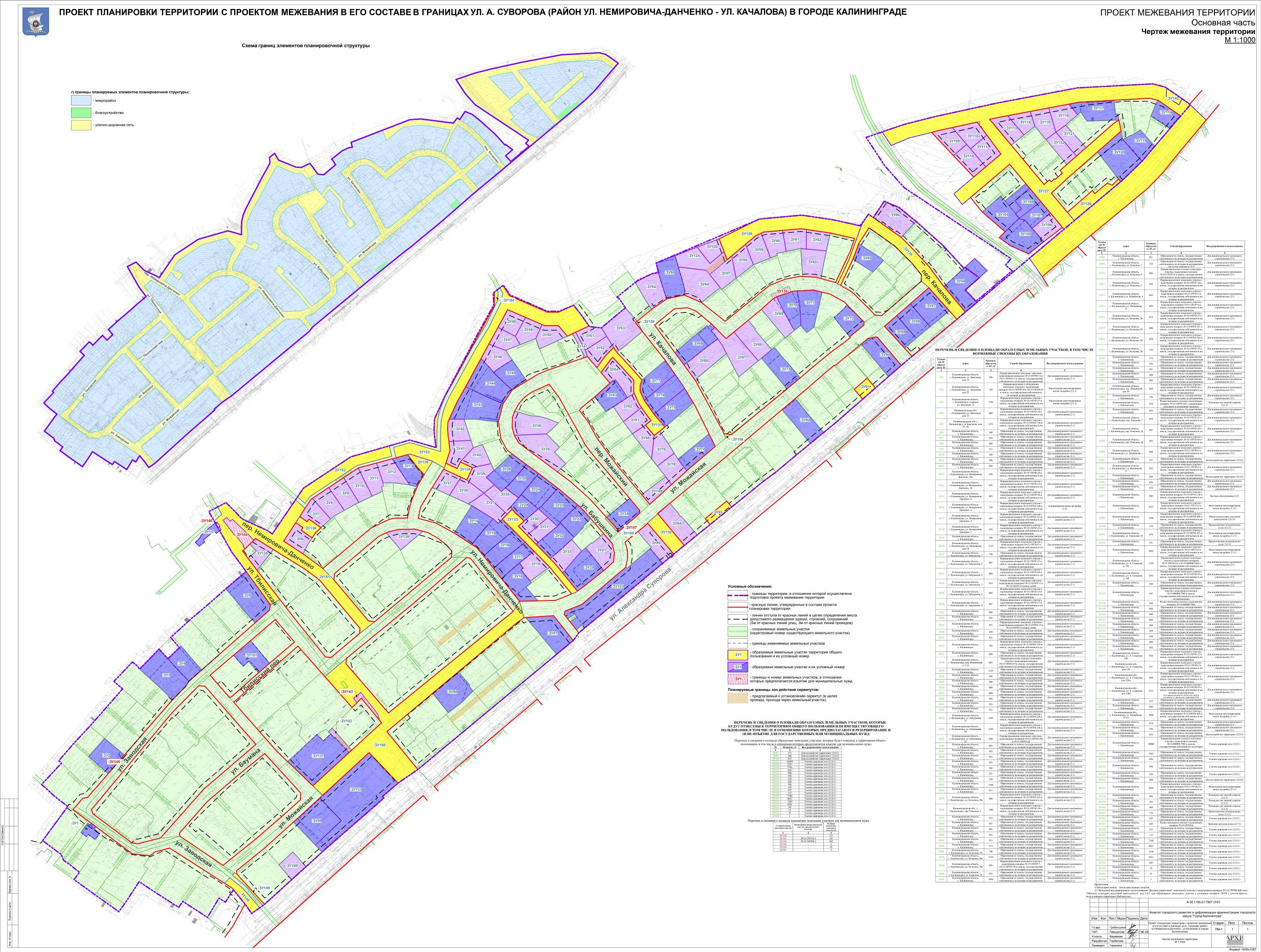 Чертеж по обоснованию межевания территории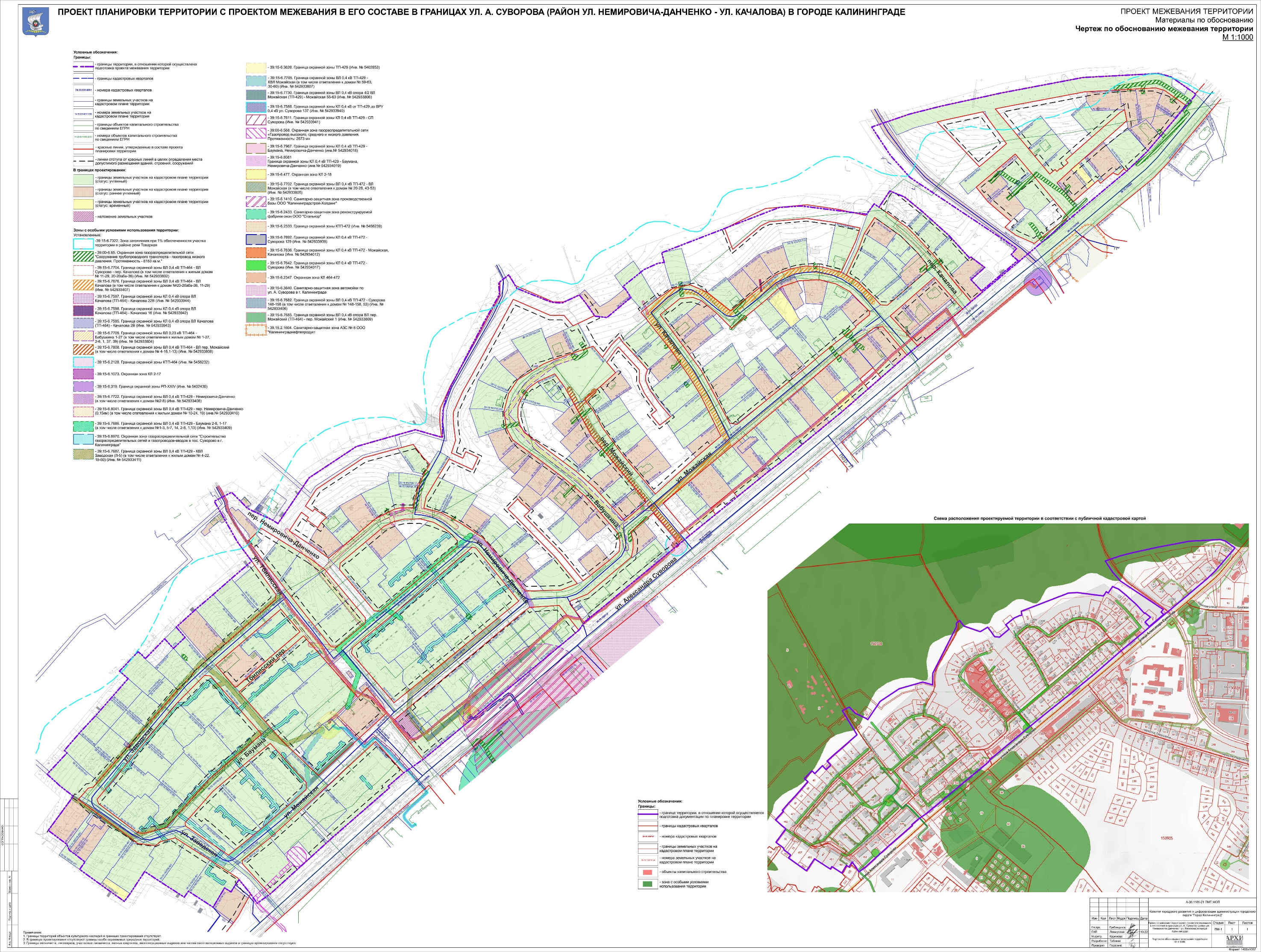 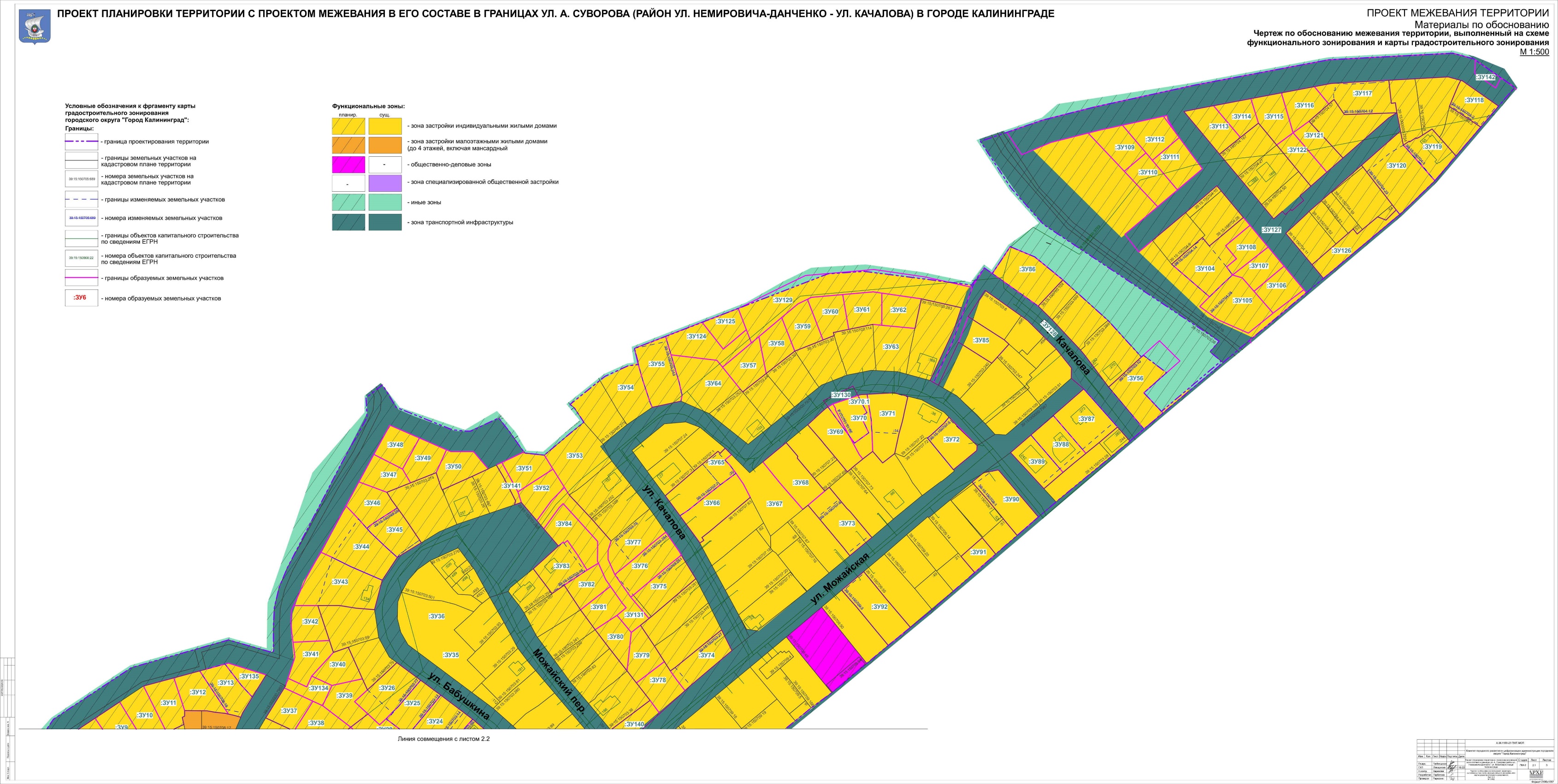 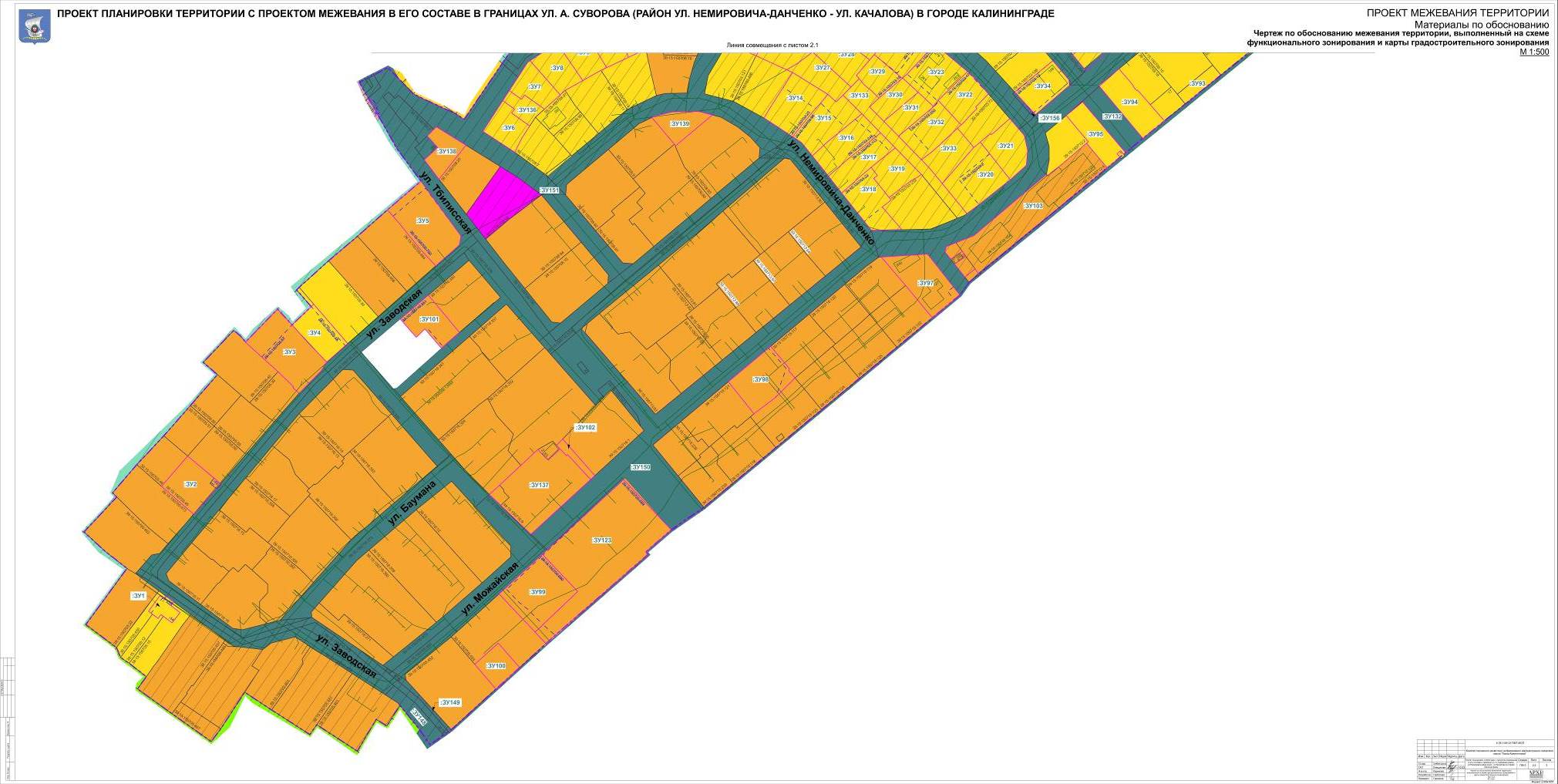 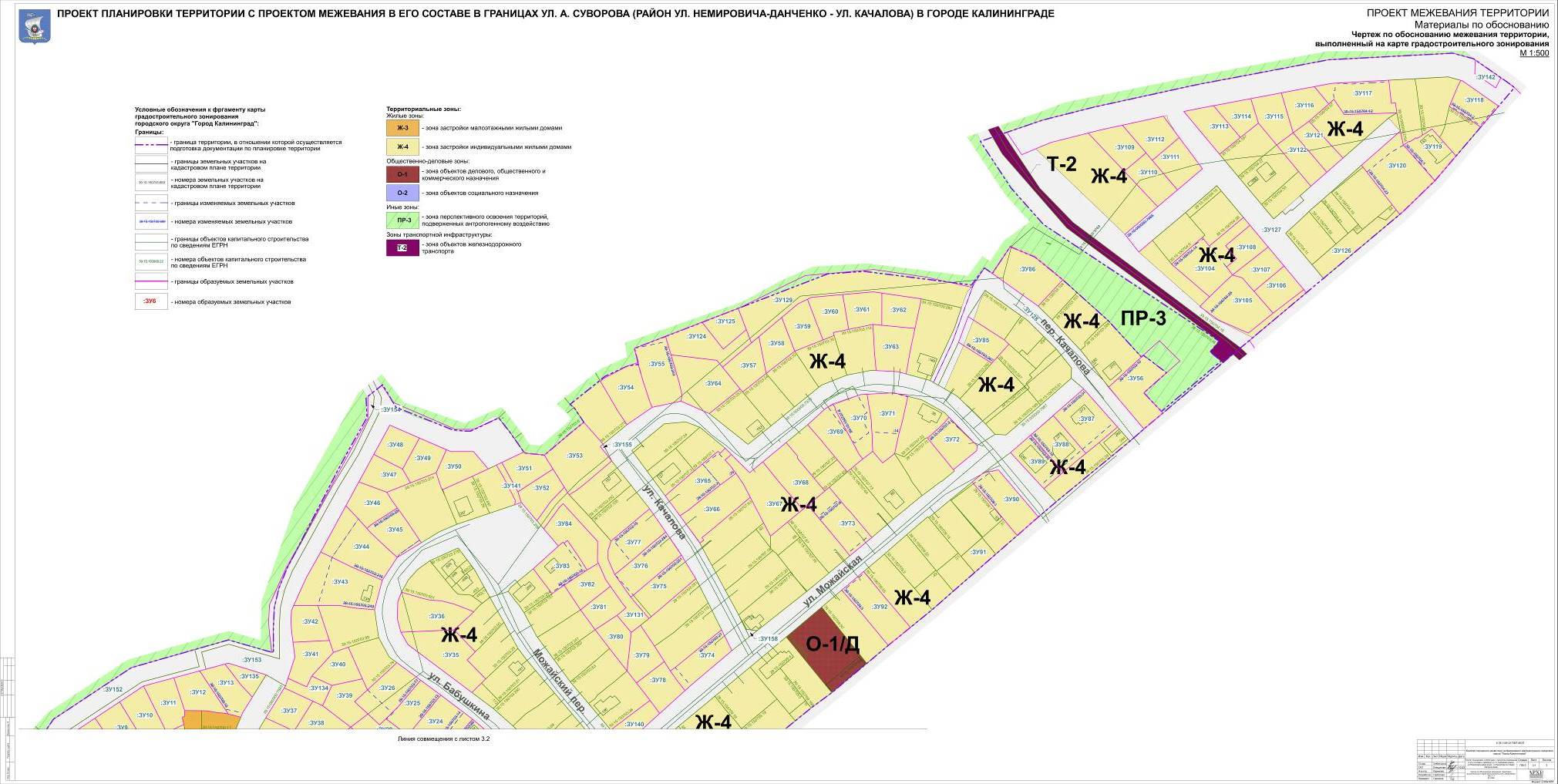 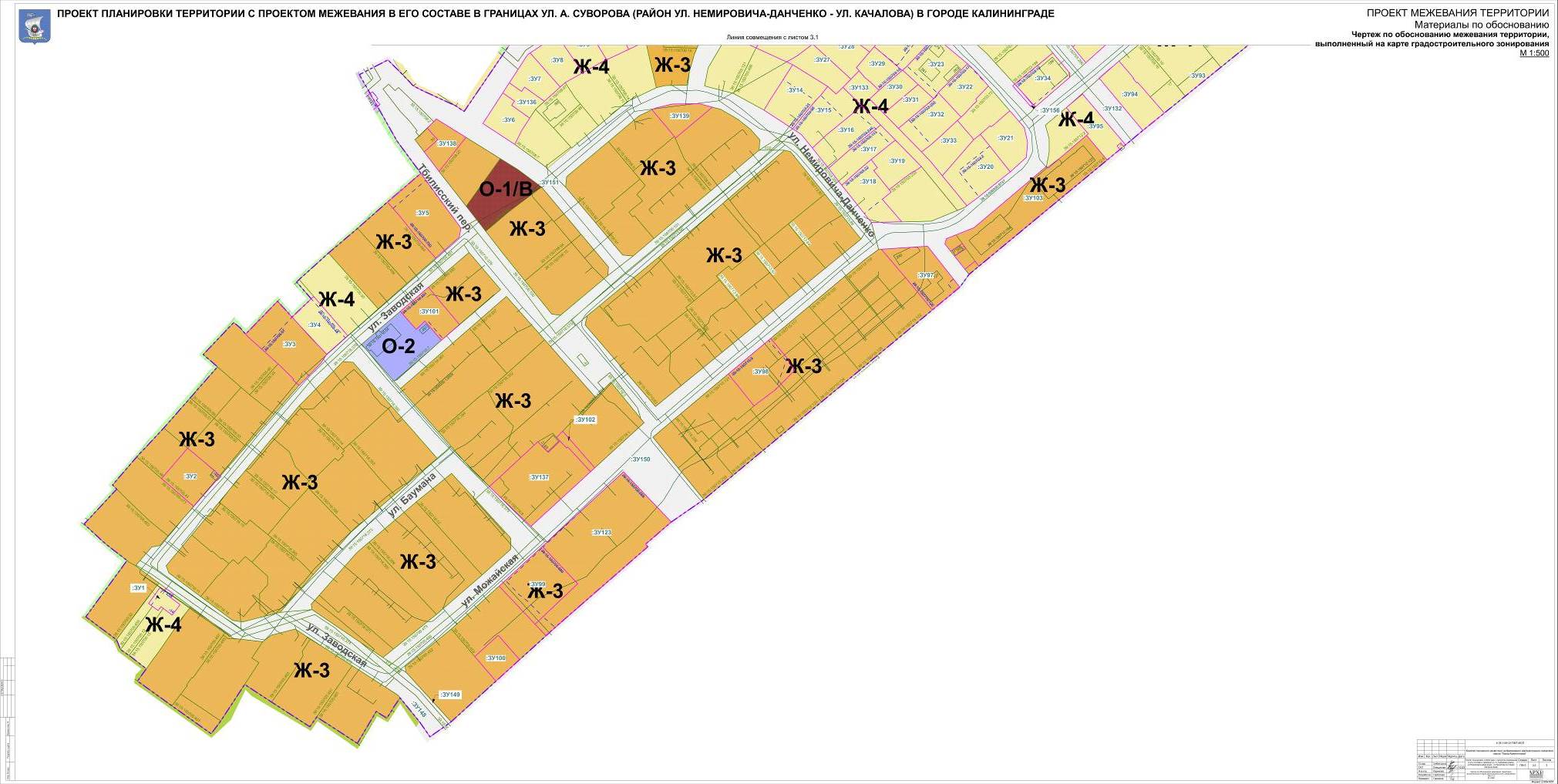 №НаименованиеШифрМасштабПроект планировки территорииПроект планировки территорииПроект планировки территорииОсновная часть проектаОсновная часть проектаОсновная часть проектаЧертеж планировки территорииА-36.1185-21 ППТ.ОЧП-11:1 000Чертеж красных линийА-36.1185-21 ППТ.ОЧП-21:2 000Текстовая частьПоложение о характеристиках планируемого развития территории, о характеристиках объектов капитального строительстваТом I А-36.1185-21 ППТ.ППоложения об очередности планируемого развития территорииТом I А-36.1185-21 ППТ.ПМатериалы по обоснованию проектаМатериалы по обоснованию проектаМатериалы по обоснованию проектаКарта (фрагмент карты) планировочной структуры территории поселения с отображением границ элементов планировочной структуры А-36.1185-21 ППТ.МОП-11:10 000Схема организации движения транспорта (включая транспорт общего пользования) и пешеходов, отображающая местоположение объектов транспортной инфраструктуры и учитывающая существующие и прогнозные потребности в транспортном обеспечении, а также схема организации улично-дорожной сети А-36.1185-21 ППТ.МОП-21:1 000Схема границ территорий объектов культурного наследия. Схема границ зон с особыми условиями использования территории А-36.1185-21 ППТ.МОП-31:1 000Схема, отображающая местоположение существующих объектов капитального строительства с указанием их характеристик, в том числе линейных объектов, объектов, подлежащих сносу, объектов незавершенного строительства, а также проходы к водным объектам общего пользования и их береговым полосамА-36.1185-21 ППТ.МОП-41:1 000Вариант планировочного решения застройки территории А-36.1185-21 ППТ.МОП-51:1 000Схема вертикальной планировки, инженерной подготовки территории и инженерной защиты территории А-36.1185-21 ППТ.МОП-61:1 000Иные материалы для обоснования положений о планировке территории:Схема размещения существующих и перспективных инженерных коммуникаций и сооружений инженерной инфраструктурыА-36.1185-21 ППТ.МОП-71:1 000Текстовая частьТом II А-36.1185-21 ППТ.ТЧРезультаты инженерных изысканийТом III А-36.1185-21 РИЗПроект межевания территорииПроект межевания территорииПроект межевания территорииОсновная часть проектаОсновная часть проектаОсновная часть проектаТекстовая частьТом IVА-36.1185-21 ПМТ.ТЧЧертеж межевания территорииА-36.1185-21 ПМТ.ОЧП-1.11:1 000Материалы по обоснованию проектаМатериалы по обоснованию проектаМатериалы по обоснованию проектаЧертеж по обоснованию межевания территорииА-36.1185-21 ПМТ.МОП-11:1 000Чертеж по обоснованию межевания территории, выполненный на схеме функционального зонирования и карты градостроительного зонированияА-36.1185-21 ПМТ.МОП-21:500Чертеж по обоснованию межевания территории, выполненный на карте градостроительного зонированияА-36.1185-21 ПМТ.МОП-31:500Директор, главный архитектор ООО «Архивариус», канд. арх., доц., член САР РФК.Н. ГребенщиковРуководитель архитектурно-планировочной мастерской №1, ГАПЕ.С. ЛевшуноваРуководитель архитектурно-планировочной мастерской №2, ГАП Д.Р. КаримоваАрхитекторыД.Г. БоровскаяЕ.М. ГорбатоваА.А. ДобрынинаД.С. ГерасеваД.М. ТабиеваИнженеры-проектировщикиВ.В. ГерасинаВ.М. ФокинаА.В. НаливайкоД.С. ШакшакпаеваИнженеры-градостроителиП.В. ГинтерА.О. ЯкубоваМ.И. ИсаковаА.В. КобяковаКадастровые инженерыЕ.А. БарышеваК.О. ЛисихинаР.М. МухатметгалинИнженеры технического отделаТ.Ю. ДанилейкоУсловный № образуемого ЗУАдресПлощадь образуемо-го ЗУ, м2Способ образованияВид разрешенного использования12345:ЗУ1Калининградская область, г. Калининград, ул. Заводская, дом 15206Перераспределение земельных участков с кадастровыми номерами 39:15:150705:14 и 39:15:150705:13 и земель, государственная собственность на которые не разграниченаДля индивидуального жилищного строительства (2.1):ЗУ2Калининградская область, г. Калининград, ул. Заводская, дом 23785Перераспределение и объединение земельных участков с кадастровым номером 39:15:150705:10 и 39:15:150705:45 и земель, государственная собственность на которые не разграниченаМалоэтажная многоквартирная жилая застройка (2.1.1):ЗУ3Калининградская область, г. Калининград, в районе ул. Заводская, 311446Перераспределение земельного участка с кадастровым номером 39:15:150705:57 и земель, государственная собственность на которые не разграниченаМалоэтажная многоквартирная жилая застройка (2.1.1):ЗУ4Калининградская обл, г. Калининград, ул. Заводская, дом 33680Перераспределение земельного участка с кадастровым номером 39:15:150705:38 и земель, государственная собственность на которые не разграниченаДля индивидуального жилищного строительства (2.1):ЗУ5Калининградская обл, г Калининград, ул Заводская, дом 47, 491371Перераспределение земельного участка с кадастровым номером 39:15:150705:750 и земель, государственная собственность на которые не разграниченаДля индивидуального жилищного строительства (2.1):ЗУ6Калининградская область, г. Калининград549Образование из земель, государственная собственность на которые не разграниченаДля индивидуального жилищного строительства (2.1):ЗУ7Калининградская область, г. Калининград543Образование из земель, государственная собственность на которые не разграниченаДля индивидуального жилищного строительства (2.1):ЗУ8Калининградская область, г. Калининград600Образование из земель, государственная собственность на которые не разграниченаДля индивидуального жилищного строительства (2.1):ЗУ9Калининградская область, г. Калининград572Образование из земель, государственная собственность на которые не разграниченаДля индивидуального жилищного строительства (2.1):ЗУ10Калининградская область, г. Калининград590Образование из земель, государственная собственность на которые не разграниченаДля индивидуального жилищного строительства (2.1):ЗУ11Калининградская область, г. Калининград596Образование из земель, государственная собственность на которые не разграниченаДля индивидуального жилищного строительства (2.1):ЗУ12Калининградская область, г. Калининград600Образование из земель, государственная собственность на которые не разграниченаДля индивидуального жилищного строительства (2.1):ЗУ13Калининградская область, г. Калининград, ул. Немировича-Данченко, 16а630Перераспределение земельного участка с кадастровым номером 39:15:150708:18 и земель, государственная собственность на которые не разграниченаДля индивидуального жилищного строительства (2.1):ЗУ14Калининградская область, г. Калининград, ул. Немировича-Данченко, 10929Перераспределение земельного участка с кадастровым номером 39:15:150703:23 и земель, государственная собственность на которые не разграниченаДля индивидуального жилищного строительства (2.1):ЗУ15Калининградская область, г. Калининград, ул. Немировича-Данченко, 8903Перераспределение земельного участка с кадастровым номером 39:15:150703:98 и земель, государственная собственность на которые не разграниченаДля индивидуального жилищного строительства (2.1):ЗУ16Калининградская область, г. Калининград, ул. Немировича-Данченко, 6795Перераспределение земельного участка с кадастровым номером 39:15:150703:248 и земель, государственная собственность на которые не разграниченаБлокированная жилая застройка (2.3):ЗУ17Калининградская область, г. Калининград, ул. Немировича-Данченко, 4661Перераспределение земельного участка с кадастровым номером 39:15:150703:113 и земель, государственная собственность на которые не разграниченаДля индивидуального жилищного строительства (2.1):ЗУ18Калининградская область, г. Калининград, ул. Немировича-Данченко, 2818Перераспределение земельного участка с кадастровым номером 39:15:150703:22 и земель, государственная собственность на которые не разграниченаДля индивидуального жилищного строительства (2.1):ЗУ19Калининградская область, г. Калининград586Образование из земель, государственная собственность на которые не разграниченаДля индивидуального жилищного строительства (2.1):ЗУ20Калининградская область, г. Калининград, ул. Можайская, дом 181112Перераспределение земельного участка с кадастровым номером 39:15:150703:2 и земель, государственная собственность на которые не разграниченаДля индивидуального жилищного строительства (2.1):ЗУ21Калининградская область, г. Калининград, ул. Бабушкина, 1738Образование из земель, государственная собственность на которые не разграниченаДля индивидуального жилищного строительства (2.1):ЗУ22Калининградская область, г. Калининград, ул. Бабушкина, 3607Перераспределение земельного участка с кадастровым номером 39:15:150703:17 и земель, государственная собственность на которые не разграниченаДля индивидуального жилищного строительства (2.1):ЗУ23Калининградская область, г. Калининград, ул. Бабушкина, 5900Перераспределение земельного участка с кадастровым номером 39:15:150703:95 и земель, государственная собственность на которые не разграниченаДля индивидуального жилищного строительства (2.1):ЗУ24Калининградская область, г. Калининград, ул. Бабушкина, 7810Перераспределение земельных участков с кадастровыми номерами 39:15:150703:15 и 39:15:150703:14 между собойДля индивидуального жилищного строительства (2.1):ЗУ25Калининградская область, г. Калининград, ул. Бабушкина, 9604Перераспределение земельного участка с кадастровым номером 39:15:150703:13 и земель, государственная собственность на которые не разграниченаДля индивидуального жилищного строительства (2.1):ЗУ26Калининградская область, г. Калининград, ул. Бабушкина, 9867Перераспределение земельного участка с кадастровым номером 39:15:150703:77 и земель, государственная собственность на которые не разграниченаДля индивидуального жилищного строительства (2.1):ЗУ27Калининградская область, г. Калининград600Образование из земель, государственная собственность на которые не разграниченаДля индивидуального жилищного строительства (2.1):ЗУ28Калининградская область, г. Калининград593Образование из земель, государственная собственность на которые не разграниченаДля индивидуального жилищного строительства (2.1):ЗУ29Калининградская область, г. Калининград457Перераспределение земельных участков с кадастровыми номерами 39:15:150703:15 и 39:15:150703:14 между собойДля индивидуального жилищного строительства (2.1):ЗУ30Калининградская область, г. Калининград420Образование из земель, государственная собственность на которые не разграниченаДля индивидуального жилищного строительства (2.1):ЗУ31Калининградская область, г. Калининград432Образование из земель, государственная собственность на которые не разграниченаДля индивидуального жилищного строительства (2.1):ЗУ32Калининградская область, г. Калининград793Перераспределение земельного участка с кадастровым номером 39:15:150703:255 и земель, государственная собственность на которые не разграниченаДля индивидуального жилищного строительства (2.1):ЗУ33Калининградская область, г. Калининград600Образование из земель, государственная собственность на которые не разграниченаДля индивидуального жилищного строительства (2.1):ЗУ34Калининградская область, г. Калининград, пер. Можайский, д. 1-1а663Перераспределение и раздел земельного участка с кадастровым номером 39:15:150703:19 и земель, государственная собственность на которые не разграниченаДля индивидуального жилищного строительства (2.1):ЗУ35Калининградская область, г. Калининград1129Образование из земель, государственная собственность на которые не разграниченаДля индивидуального жилищного строительства (2.1):ЗУ36Калининградская область, г. Калининград943Образование из земель, государственная собственность на которые не разграниченаДля индивидуального жилищного строительства (2.1):ЗУ37Калининградская область, г. Калининград500Образование из земель, государственная собственность на которые не разграниченаДля индивидуального жилищного строительства (2.1):ЗУ38Калининградская область, г. Калининград600Образование из земель, государственная собственность на которые не разграниченаДля индивидуального жилищного строительства (2.1):ЗУ39Калининградская область, г. Калининград600Образование из земель, государственная собственность на которые не разграниченаДля индивидуального жилищного строительства (2.1):ЗУ40Калининградская область, г. Калининград505Образование из земель, государственная собственность на которые не разграниченаДля индивидуального жилищного строительства (2.1):ЗУ41Калининградская область, г. Калининград583Образование из земель, государственная собственность на которые не разграниченаДля индивидуального жилищного строительства (2.1):ЗУ42Калининградская область, г. Калининград521Образование из земель, государственная собственность на которые не разграниченаДля индивидуального жилищного строительства (2.1):ЗУ43Калининградская область, г. Калининград, ул. Бабушкина, 171441Перераспределение земельного участка с кадастровым номером 39:15:150703:249 и земель, государственная собственность на которые не разграниченаДля индивидуального жилищного строительства (2.1):ЗУ44Калининградская область, г. Калининград, ул. Бабушкина, 191239Перераспределение земельного участка с кадастровым номером 39:15:150703:246 и земель, государственная собственность на которые не разграниченаДля индивидуального жилищного строительства (2.1):ЗУ45Калининградская область, г. Калининград, ул. Бабушкина, 21628Перераспределение земельных участков с кадастровыми номерами 39:15:150703:258 и 39:15:150703:25Для индивидуального жилищного строительства (2.1):ЗУ46Калининградская область, г. Калининград605Образование из земель, государственная собственность на которые не разграниченаДля индивидуального жилищного строительства (2.1):ЗУ47Калининградская область, г. Калининград505Образование из земель, государственная собственность на которые не разграниченаДля индивидуального жилищного строительства (2.1):ЗУ48Калининградская область, г. Калининград502Образование из земель, государственная собственность на которые не разграниченаДля индивидуального жилищного строительства (2.1):ЗУ49Калининградская область, г. Калининград518Образование из земель, государственная собственность на которые не разграниченаДля индивидуального жилищного строительства (2.1):ЗУ50Калининградская область, г. Калининград564Образование из земель, государственная собственность на которые не разграниченаДля индивидуального жилищного строительства (2.1):ЗУ51Калининградская область, г. Калининград527Образование из земель, государственная собственность на которые не разграниченаДля индивидуального жилищного строительства (2.1):ЗУ52Калининградская область, г. Калининград538Образование из земель, государственная собственность на которые не разграниченаДля индивидуального жилищного строительства (2.1):ЗУ53Калининградская область, г. Калининград1166Образование из земель, государственная собственность на которые не разграниченаДля индивидуального жилищного строительства (2.1):ЗУ54Калининградская область, г. Калининград812Образование из земель, государственная собственность на которые не разграниченаДля индивидуального жилищного строительства (2.1):ЗУ55Калининградская область, г. Калининград, ул. Качалова, 20а980Перераспределение земельного участка с кадастровым номером 39:15:150703:243 и земель, государственная собственность на которые не разграниченаДля индивидуального жилищного строительства (2.1):ЗУ56Калининградская обл., г. Калининград, пер. Качалова, 21200Перераспределение земельного участка с кадастровым номером 39:15:150703:10 и земель, государственная собственность на которые не разграниченаДля индивидуального жилищного строительства (2.1):ЗУ57Калининградская область, г. Калининград572Образование из земель, государственная собственность на которые не разграниченаДля индивидуального жилищного строительства (2.1):ЗУ58Калининградская область, г. Калининград507Образование из земель, государственная собственность на которые не разграниченаДля индивидуального жилищного строительства (2.1):ЗУ59Калининградская область, г. Калининград564Образование из земель, государственная собственность на которые не разграниченаДля индивидуального жилищного строительства (2.1):ЗУ60Калининградская область, г. Калининград562Образование из земель, государственная собственность на которые не разграниченаДля индивидуального жилищного строительства (2.1):ЗУ61Калининградская область, г. Калининград553Образование из земель, государственная собственность на которые не разграниченаДля индивидуального жилищного строительства (2.1):ЗУ62Калининградская область, г. Калининград515Образование из земель, государственная собственность на которые не разграниченаДля индивидуального жилищного строительства (2.1):ЗУ63Калининградская область, г. Калининград, ул. Качалова, 10746Образование из земель, государственная собственность на которые не разграниченаДля индивидуального жилищного строительства (2.1):ЗУ64Калининградская область, г. Калининград, ул. Качалова, 20в1134Образование из земель, государственная собственность на которые не разграниченаДля индивидуального жилищного строительства (2.1):ЗУ65Калининградская область, г. Калининград, ул. Качалова, 20а883Перераспределение земельного участка с кадастровым номером 39:15:150707:7, 39:15:150707:70 и земель, государственная собственность на которые не разграниченаДля индивидуального жилищного строительства (2.1):ЗУ66Калининградская область, г. Калининград, ул. Качалова, 21932Образование из земель, государственная собственность на которые не разграниченаДля индивидуального жилищного строительства (2.1):ЗУ67Калининградская область, г. Калининград1094Образование из земель, государственная собственность на которые не разграниченаДля индивидуального жилищного строительства (2.1):ЗУ68Калининградская область, г. Калининград831Образование из земель, государственная собственность на которые не разграниченаДля индивидуального жилищного строительства (2.1):ЗУ69Калининградская область, г. Калининград, ул. Качалова, 7722Образование из земель, государственная собственность на которые не разграничена*при условии образования :ЗУ70Для индивидуального жилищного строительства (2.1):ЗУ70Калининградская область, г. Калининград, ул. Качалова, 5686Перераспределение и раздел земельного участка с кадастровым номером 39:15:150707:8 и земель, государственная собственность на которые не разграниченаДля индивидуального жилищного строительства (2.1):ЗУ71Калининградская область, г. Калининград, ул. Качалова, 3875Перераспределение земельного участка с кадастровым номером 39:15:150707:14 и земель, государственная собственность на которые не разграниченаДля индивидуального жилищного строительства (2.1):ЗУ72Калининградская область, г. Калининград, ул. Можайская, 4603Перераспределение земельного участка с кадастровым номером 39:15:150707:5 и земель, государственная собственность на которые не разграниченаДля индивидуального жилищного строительства (2.1):ЗУ73Калининградская область, г. Калининград, ул. Можайская, 12893Перераспределение земельного участка с кадастровым номером 39:15:150707:6 и земель, государственная собственность на которые не разграниченаДля индивидуального жилищного строительства (2.1):ЗУ74Калининградская область, г. Калининград, ул. Качалова, 36675Перераспределение земельного участка с кадастровым номером 39:15:150703:27 и земель, государственная собственность на которые не разграниченаДля индивидуального жилищного строительства (2.1):ЗУ75Калининградская область, г. Калининград, ул. Качалова, 30806Перераспределение земельного участка с кадастровым номером 39:15:150703:251 и земель, государственная собственность на которые не разграниченаДля индивидуального жилищного строительства (2.1):ЗУ76Калининградская область, г. Калининград, ул. Качалова, 28828Перераспределение земельного участка с кадастровым номером 39:15:150703:284 и земель, государственная собственность на которые не разграниченаДля индивидуального жилищного строительства (2.1):ЗУ77Калининградская область, г. Калининград, ул. Качалова, 26792Перераспределение земельного участка с кадастровым номером 39:15:150703:75 и земель, государственная собственность на которые не разграниченаДля индивидуального жилищного строительства (2.1):ЗУ78Калининградская область, г. Калининград572Образование из земель, государственная собственность на которые не разграниченаДля индивидуального жилищного строительства (2.1):ЗУ79Калининградская область, г. Калининград556Образование из земель, государственная собственность на которые не разграниченаДля индивидуального жилищного строительства (2.1):ЗУ80Калининградская область, г. Калининград451Образование из земель, государственная собственность на которые не разграниченаДля индивидуального жилищного строительства (2.1):ЗУ81Калининградская область, г. Калининград448Образование из земель, государственная собственность на которые не разграниченаДля индивидуального жилищного строительства (2.1):ЗУ82Калининградская область, г. Калининград492Образование из земель, государственная собственность на которые не разграниченаДля индивидуального жилищного строительства (2.1):ЗУ83Калининградская область, г. Калининград, пер. Можайский, дом 16669Перераспределение земельного участка с кадастровым номером 39:15:150703:16 и земель, государственная собственность на которые не разграниченаДля индивидуального жилищного строительства (2.1):ЗУ84Калининградская область, г. Калининград746Образование из земель, государственная собственность на которые не разграниченаДля индивидуального жилищного строительства (2.1):ЗУ85Калининградская область, г. Калининград534Раздел земельного участка с кадастровым номером 39:15:150703:267 с сохранением исходного в измененных границахПлощадки для занятий спортом (5.1.3):ЗУ86Калининградская область, г. Калининград975Образование из земель, государственная собственность на которые не разграниченаДля индивидуального жилищного строительства (2.1):ЗУ87Калининградская область, г. Калининград, пер. Качалова, 1939Перераспределение земельного участка с кадастровым номером 39:15:150703:31 и земель, государственная собственность на которые не разграниченаДля индивидуального жилищного строительства (2.1):ЗУ88Калининградская область, г. Калининград, пер. Качалова, 2а667Перераспределение земельного участка с кадастровым номером 39:15:150703:18 и земель, государственная собственность на которые не разграниченаДля индивидуального жилищного строительства (2.1):ЗУ89Калининградская область, г. Калининград, пер. Качалова, 2в582Перераспределение земельного участка с кадастровым номером 39:15:150703:85 и земель, государственная собственность на которые не разграниченаДля индивидуального жилищного строительства (2.1):ЗУ90Калининградская область, г. Калининград, ул. Можайская, 1859Перераспределение земельного участка с кадастровым номером 39:15:150709:1 и земель, государственная собственность на которые не разграниченаДля индивидуального жилищного строительства (2.1):ЗУ91Калининградская область, г. Калининград271Образование из земель, государственная собственность на которые не разграниченаБлагоустройство территории (12.0.2):ЗУ92Калининградская область, г. Калининград, ул. Можайская, 13933Перераспределение земельного участка с кадастровым номером 39:15:150709:3 и земель, государственная собственность на которые не разграниченаДля индивидуального жилищного строительства (2.1):ЗУ93Калининградская область, г. Калининград266Образование из земель, государственная собственность на которые не разграниченаБлагоустройство территории (12.0.2):ЗУ94Калининградская область, г. Калининград836Образование из земель, государственная собственность на которые не разграниченаДля индивидуального жилищного строительства (2.1):ЗУ95Калининградская область, г. Калининград670Образование из земель, государственная собственность на которые не разграниченаДля индивидуального жилищного строительства (2.1):ЗУ97Калининградская область, г. Калининград1091Перераспределение земельного участка с кадастровым номером 39:15:150715:126 и земель, государственная собственность на которые не разграниченаБытовое обслуживание (3.3):ЗУ98Калининградская область, г. Калининград1037Перераспределение земельного участка с кадастровым номером 39:15:150715:5 и земель, государственная собственность на которые не разграниченаМалоэтажная многоквартирная жилая застройка (2.1.1):ЗУ99Калининградская область, г. Калининград1386Перераспределение земельного участка с кадастровым номером 39:15:150705:690 и земель, государственная собственность на которые не разграниченаОбъекты культурно-досуговой деятельности (3.6.1)*:ЗУ100Калининградская область, г. Калининград470Образование из земель, государственная собственность на которые не разграниченаПредоставление коммунальных услуг (3.1.1):ЗУ101Калининградская область, г. Калининград, ул. Заводская, 18670Перераспределение земельного участка с кадастровым номером 39:15:150716:351 и земель, государственная собственность на которые не разграниченаМалоэтажная многоквартирная жилая застройка (2.1.1):ЗУ102Калининградская область, г. Калининград151Образование из земель, государственная собственность на которые не разграниченаПредоставление коммунальных услуг (3.1.1):ЗУ103Калининградская область, г. Калининград2663Перераспределение земельного участка с кадастровым номером 39:15:150712:4 и земель, государственная собственность на которые не разграниченаМалоэтажная многоквартирная жилая застройка (2.1.1):ЗУ104Калининградская область, г. Калининград, ул. А. Суворова, д. 1421110Перераспределение и раздел земельного участка с кадастровыми номерами 39:15:150704:14 и 39:15:000000:7965 и земель, государственная собственность на которые не разграниченаДля индивидуального жилищного строительства (2.1):ЗУ105Калининградская область, г. Калининград, ул. А. Суворова, д. 1441042Перераспределение земельного участка с кадастровым номером 39:15:150704:25 и земель, государственная собственность на которые не разграниченаДля индивидуального жилищного строительства (2.1):ЗУ106Калининградская область, г. Калининград530Образование из земель, государственная собственность на которые не разграниченаДля индивидуального жилищного строительства (2.1):ЗУ107Калининградская область, г. Калининград467Перераспределение и раздел земельного участка с кадастровым номером 39:15:000000:7965 и земель, государственная собственность на которые не разграниченаДля индивидуального жилищного строительства (2.1):ЗУ108Калининградская область, г. Калининград464Раздел земельного участка с кадастровым номером 39:15:000000:7965Для индивидуального жилищного строительства (2.1):ЗУ109Калининградская область, г. Калининград600Образование из земель, государственная собственность на которые не разграниченаДля индивидуального жилищного строительства (2.1):ЗУ110Калининградская область, г. Калининград600Образование из земель, государственная собственность на которые не разграниченаДля индивидуального жилищного строительства (2.1):ЗУ111Калининградская область, г. Калининград600Образование из земель, государственная собственность на которые не разграниченаДля индивидуального жилищного строительства (2.1):ЗУ112Калининградская область,г. Калининград600Образование из земель, государственная собственность на которые не разграниченаДля индивидуального жилищного строительства (2.1):ЗУ113Калининградская область, г. Калининград589Образование из земель, государственная собственность на которые не разграниченаДля индивидуального жилищного строительства (2.1):ЗУ114Калининградская область, г. Калининград438Образование из земель, государственная собственность на которые не разграниченаДля индивидуального жилищного строительства (2.1):ЗУ115Калининградская область, г. Калининград600Образование из земель, государственная собственность на которые не разграниченаДля индивидуального жилищного строительства (2.1):ЗУ116Калининградская область, г. Калининград562Образование из земель, государственная собственность на которые не разграниченаДля индивидуального жилищного строительства (2.1):ЗУ117Калининградская область, г. Калининград, ул. А. Суворова, 126922Перераспределение земельного участка с кадастровым номером 39:15:150704:12 и земель, государственная собственность на которые не разграниченаДля индивидуального жилищного строительства (2.1):ЗУ118Калининградская обл, г. Калининград, ул. А. Суворова, дом 120531Перераспределение земельного участка с кадастровым номером 39:15:150704:2 и земель, государственная собственность на которые не разграниченаДля индивидуального жилищного строительства (2.1):ЗУ119Калининградская обл, г. Калининград, ул. А. Суворова, дом 128А608Перераспределение земельного участка с кадастровым номером 39:15:150704:1 и земель, государственная собственность на которые не разграниченаДля индивидуального жилищного строительства (2.1):ЗУ120Калининградская обл, г. Калининград, ул. А. Суворова, дом 128б1321Перераспределение земельного участка с кадастровым номером 39:15:150704:23 и земель, государственная собственность на которые не разграничена(для перераспределения необходимо пройти отклонение от предельных параметров ПЗЗ)Для индивидуального жилищного строительства (2.1):ЗУ121Калининградская область, г. Калининград475Образование из земель, государственная собственность на которые не разграниченаДля индивидуального жилищного строительства (2.1):ЗУ122Калининградская область, г. Калининград500Образование из земель, государственная собственность на которые не разграниченаДля индивидуального жилищного строительства (2.1):ЗУ123Калининградская обл., г. Калининград, ул. Можайская, 57-633969Перераспределение земельного участка с кадастровым номером 39:15:150705:689 и земель, государственная собственность на которые не разграниченаМалоэтажная многоквартирная жилая застройка (2.1.1):ЗУ124Калининградская область, г. Калининград874Образование из земель, государственная собственность на которые не разграниченаДля индивидуального жилищного строительства (2.1):ЗУ125Калининградская область, г. Калининград436Образование из земель, государственная собственность на которые не разграниченаДля индивидуального жилищного строительства (2.1):ЗУ126Калининградская область, г. Калининград652Образование из земель, государственная собственность на которые не разграниченаБлагоустройство территории (12.0.2):ЗУ127Калининградская область, г. Калининград16060Перераспределение и раздел земельного участка с кадастровым номером 39:15:000000:7965 и земель, государственная собственность на которые не разграниченаУлично-дорожная сеть (12.0.1):ЗУ131Калининградская область, г. Калининград1043Образование из земель, государственная собственность на которые не разграниченаУлично-дорожная сеть (12.0.1):ЗУ132Калининградская область, г. Калининград696Образование из земель, государственная собственность на которые не разграниченаУлично-дорожная сеть (12.0.1):ЗУ133Калининградская область, г. Калининград958Образование из земель, государственная собственность на которые не разграниченаУлично-дорожная сеть (12.0.1):ЗУ134Калининградская область, г. Калининград320Образование из земель, государственная собственность на которые не разграниченаУлично-дорожная сеть (12.0.1):ЗУ135Калининградская область, г. Калининград268Образование из земель, государственная собственность на которые не разграниченаБлагоустройство территории (12.0.2):ЗУ137Калининградская область, г. Калининград2036Перераспределение земельного участка с кадастровым номером 39:15:150716:9 и земель, государственная собственность на которые не разграниченаМалоэтажная многоквартирная жилая застройка (2.1.1):ЗУ138Калининградская область, г. Калининград485Образование из земель, государственная собственность на которые не разграниченаПлощадки для занятий спортом (5.1.3):ЗУ139Калининградская область, г. Калининград493Образование из земель, государственная собственность на которые не разграниченаПлощадки для занятий спортом (5.1.3):ЗУ140Калининградская область, г. Калининград409Образование из земель, государственная собственность на которые не разграниченаПлощадки для занятий спортом (5.1.3):ЗУ141Калининградская область, г. Калининград116Образование из земель, государственная собственность на которые не разграниченаПредоставление коммунальных услуг (3.1.1):ЗУ142Калининградская область, г. Калининград145Образование из земель, государственная собственность на которые не разграниченаУлично-дорожная сеть (12.0.1):ЗУ147Калининградская область, г. Калининград203Раздел земельного участка с кадастровым номером 39:15:150705:6Хранение автотранспорта (2.7.1):ЗУ148Калининградская область, г. Калининград425Образование из земель, государственная собственность на которые не разграниченаУлично-дорожная сеть (12.0.1):ЗУ149Калининградская область, г. Калининград115Образование из земель, государственная собственность на которые не разграниченаУлично-дорожная сеть (12.0.1):ЗУ150Калининградская область, г. Калининград7100Образование из земель, государственная собственность на которые не разграниченаУлично-дорожная сеть (12.0.1):ЗУ151Калининградская область, г. Калининград4607Образование из земель, государственная собственность на которые не разграниченаУлично-дорожная сеть (12.0.1):ЗУ152Калининградская область, г. Калининград1349Образование из земель, государственная собственность на которые не разграниченаУлично-дорожная сеть (12.0.1):ЗУ153Калининградская область, г. Калининград4281Образование из земель, государственная собственность на которые не разграниченаУлично-дорожная сеть (12.0.1):ЗУ154Калининградская область, г. Калининград282Образование из земель, государственная собственность на которые не разграниченаУлично-дорожная сеть (12.0.1):ЗУ155Калининградская область, г. Калининград15Образование из земель, государственная собственность на которые не разграниченаУлично-дорожная сеть (12.0.1):ЗУ156Калининградская область, г. Калининград37Образование из земель, государственная собственность на которые не разграниченаУлично-дорожная сеть (12.0.1):ЗУ158Калининградская область, г. Калининград1Образование из земель, государственная собственность на которые не разграниченаУлично-дорожная сеть (12.0.1)№Площадь, м2Вид разрешенного использования123:ЗУ91271Благоустройство территории (12.0.2):ЗУ93266Благоустройство территории (12.0.2):ЗУ126652Благоустройство территории (12.0.2):ЗУ12716049Улично-дорожная сеть (12.0.1):ЗУ1282253Улично-дорожная сеть (12.0.1):ЗУ1292704Улично-дорожная сеть (12.0.1):ЗУ1311043Улично-дорожная сеть (12.0.1):ЗУ132696Улично-дорожная сеть (12.0.1):ЗУ133958Улично-дорожная сеть (12.0.1):ЗУ134320Улично-дорожная сеть (12.0.1):ЗУ135268Улично-дорожная сеть (12.0.1):ЗУ136308Улично-дорожная сеть (12.0.1):ЗУ142145Улично-дорожная сеть (12.0.1):ЗУ148425Улично-дорожная сеть (12.0.1):ЗУ149115Улично-дорожная сеть (12.0.1):ЗУ1507100Улично-дорожная сеть (12.0.1):ЗУ1514607Улично-дорожная сеть (12.0.1):ЗУ1521349Улично-дорожная сеть (12.0.1):ЗУ1534281Улично-дорожная сеть (12.0.1):ЗУ154282Улично-дорожная сеть (12.0.1):ЗУ15515Улично-дорожная сеть (12.0.1):ЗУ15637Улично-дорожная сеть (12.0.1):ЗУ1581Улично-дорожная сеть (12.0.1)Условный номер земельного участкаКадастровый номер земельного участка, предлагаемый к изъятиюПлощадь изымаемого земельного участка, м2123:ЗУ130-127:ЗУ14339:15:150716:3147:ЗУ14439:15:150708:2402:ЗУ145-2:ЗУ146-22:ЗУ157-3НомерXY1351429.221185927.92351436.191185936.23351455.61185959.374351474.311185981.695351500.611186013.046351521.411186034.487351538.121186048.758351557.591186065.389351584.171186088.0710351586.271186085.6411351603.661186060.5412351607.421186046.5813351602.961185962.7414351586.041185873.2615351571.151185805.0416351562.41185770.44173515481185728.1418351516.421185748.919351491.941185770.7120351413.311185889.0321351406.121185882.9422351399.891185890.3923351365.931185850.2124351378.461185838.3225351392.021185853.6526351403.82118583827351402.611185836.6828351427.271185814.229351446.071185793.2730351454.641185783.7431351470.091185764.7832351476.991185748.2533351458.921185736.1834351462.681185730.935351451.131185722.3436351460.331185649.9237351458.71185625.4538351408.431185494.9839351397.621185497.8140351396.631185490.5741351389.621185475.1942351386.831185471.7243351370.651185451.5644351368.61185454.2645351358.661185460.8946351351.81185452.4247351336.461185434.2548351337.851185421.3749351339.861185419.5450351352.691185410.4951351361.531185403.4952351352.651185384.5853351352.661185381.654351353.551185372.3555351368.711185334.2956351383.911185325.2457351375.121185314.158351362.011185314.7859351330.931185297.5260351260.171185260.8661351246.781185255.3562351233.791185252.2863351219.931185251.6164351204.471185251.6965351203.431185251.0466351211.921185221.3967351193.221185155.9268351158.481185103.4369351117.61185075.5970351107.691185068.8571351111.411185063.2872351121.571185041.1773351124.81185034.7374351132.511185027.3575351142.421185017.4676351132.521184998.2577351104.611185014.0878351087.71185023.64793510661185039.6880351046.621185017.1181351028.891184997.0282351012.271184977.4383350992.71184955.9684350981.391184965.7885350969.111184952.986350979.751184943.0687350957.591184921.5688350961.911184917.8289350965.431184913.5590350943.881184892.9991350935.551184902.5792350914.661184884.2993350894.321184866.4294350874.881184848.2195350855.911184831.8796350853.121184834.797350829.51184812.6698350816.131184827.2399350804.981184841.63100350767.061184813.84101350751.571184834.56102350744.971184837.28103350741.031184843.061043507321184854.66105350723.721184848.7106350707.051184871.86107350688.221184898.37108350696.861184904.81109350721.471184920.93110350709.541184939.04111350692.941184964.89112350699.581184969.49113350681.761184996.85114350703.231185009.59115350698.741185016.76116350706.651185021.71117350712.421185025.67118350696.621185038.53119350686.151185045.82120350696.291185060.12121350754.261185124122350759.881185130.22123350814.251185192.6124350815.971185191.15125350830.971185208.48126350846.111185230.43127350989.261185402.97128350997.811185409.12129351027.011185444.38130351048.611185470.44131351074.941185502.22132351094.841185526.29133351106.621185540.79134351118.011185554.86135351137.491185578.87136351157.361185603.39137351166.041185614.09138351176.361185628.04139351196.081185651.61140351232.261185695.62141351244.761185709.89142351294.811185767.28143351304.931185779.15144351335.561185816.42145351345.921185829.01146351354.061185838.371351429.221185927.9:ЗУ1ЗУ2:ЗУ3:ЗУ4:ЗУ5:ЗУ6:ЗУ7:ЗУ8:ЗУ9:ЗУ10:ЗУ11:ЗУ12:ЗУ13:ЗУ14:ЗУ15:ЗУ16:ЗУ17:ЗУ18:ЗУ19:ЗУ20:ЗУ21:ЗУ22:ЗУ23:ЗУ24:ЗУ25:ЗУ26:ЗУ27:ЗУ28:ЗУ29:ЗУ30:ЗУ31:ЗУ32:ЗУ33:ЗУ34:ЗУ35:ЗУ36:ЗУ37:ЗУ38:ЗУ39:ЗУ40:ЗУ41:ЗУ42:ЗУ43:ЗУ44:ЗУ45:ЗУ46:ЗУ47:ЗУ48:ЗУ49:ЗУ50:ЗУ51:ЗУ52:ЗУ53:ЗУ54:ЗУ55:ЗУ56:ЗУ57:ЗУ58:ЗУ59:ЗУ60:ЗУ61:ЗУ62:ЗУ63:ЗУ64:ЗУ65:ЗУ66:ЗУ67:ЗУ68:ЗУ69:ЗУ70:ЗУ71:ЗУ72:ЗУ73:ЗУ74:ЗУ75:ЗУ76:ЗУ77:ЗУ78:ЗУ79:ЗУ80:ЗУ81:ЗУ82:ЗУ83:ЗУ84:ЗУ85:ЗУ86:ЗУ87:ЗУ88:ЗУ89:ЗУ90:ЗУ91:ЗУ92:ЗУ93:ЗУ94:ЗУ95:ЗУ97:ЗУ98:ЗУ99:ЗУ100:ЗУ101:ЗУ102ЗУ103:ЗУ104:ЗУ105:ЗУ106:ЗУ107:ЗУ108:ЗУ109:ЗУ110:ЗУ111:ЗУ112:ЗУ113:ЗУ114:ЗУ115:ЗУ116:ЗУ117:ЗУ118:ЗУ119:ЗУ120:ЗУ121:ЗУ122:ЗУ123:ЗУ124:ЗУ125:ЗУ126ЗУ127:ЗУ128:ЗУ129:ЗУ130:ЗУ131:ЗУ132:ЗУ133:ЗУ134:ЗУ135:ЗУ136:ЗУ137:ЗУ138:ЗУ139:ЗУ140:ЗУ141:ЗУ142ЗУ145ЗУ146ЗУ147ЗУ148ЗУ149ЗУ150ЗУ151ЗУ152ЗУ153ЗУ154ЗУ155ЗУ156ЗУ157ЗУ158